INDICAÇÃO N.º 2342/2019Ementa: Alteração no trânsito da rua Antonio Geraldo Capovilla com a rua Mario Olivo, Jardim do Lago.Senhora Presidente:			O vereador FRANKLIN, solicita que seja encaminhado ao Excelentíssimo Senhor Prefeito Municipal a seguinte indicação:Possibilidade de permitir que os motoristas que trafegam pela rua Antonio Geraldo Capovilla não tenham que parar no cruzamento com a rua Mario Olivo, no bairro Jardim do Lago. (esboço em anexo) Justificativa:			Munícipes relataram a este vereador que a principal via neste trecho é a rua Antonio Geraldo Capovilla e não a rua Mario Olivo e que a alteração evitaria os acidentes que acontecem frequentemente no local, e solicitaram providências. Valinhos, 24 de julho de 2019.Franklin Duarte de LimaVereador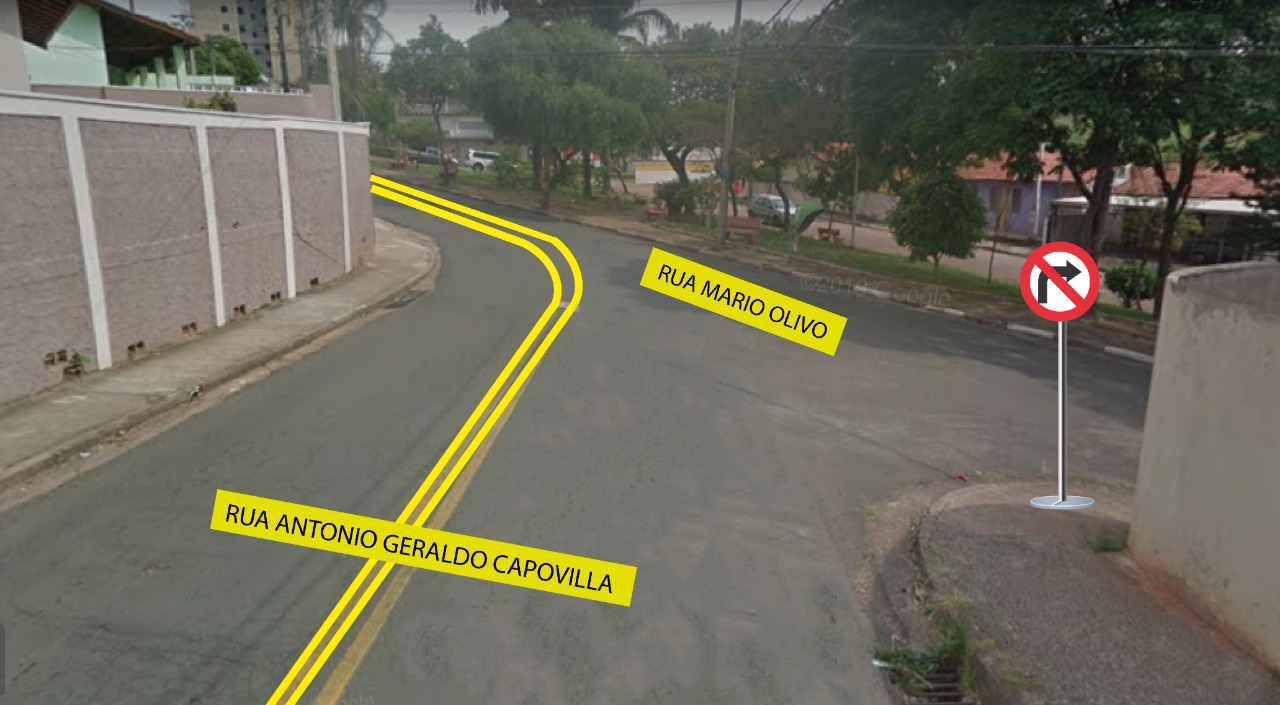 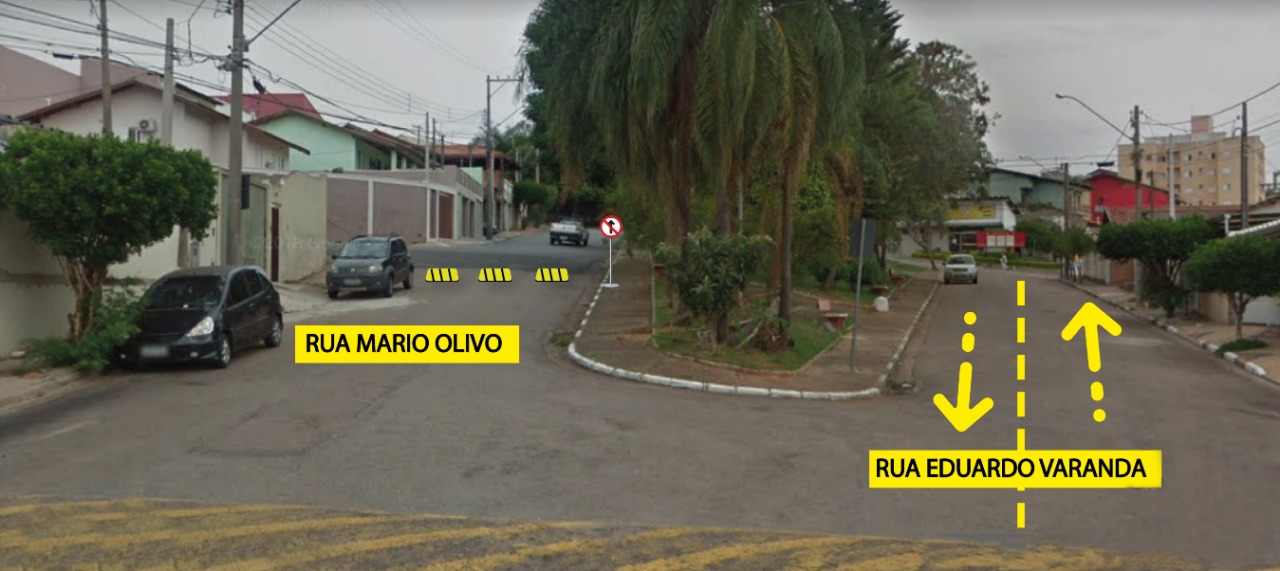 